CÂMARA MUNICIPAL DE BELO HORIZONTE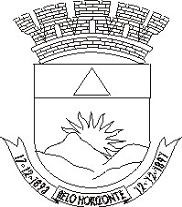 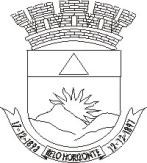 Pregão Eletrônico nº 49/2016DENOMINAÇÃO SOCIAL DA LICITANTE:CNPJ:  	A empresa acima especificada apresenta, por intermédio de seu representante legal, proposta comercial para o certame epigrafado, conforme o seguinte:OBSERVAÇÕES: os produtos/serviços ofertados estão de acordo com todas as condições, especificações e características previstas no ANEXO TERMO DE REFERÊNCIA do edital respectivo, responsabilizando-se a licitante, com a apresentação de sua proposta, pela veracidade desta informação.PRAZO DE VALIDADE DA PROPOSTA COMERCIAL: _         dias  (mínimode 60 dias, a contar da data final estipulada para a sua entrega).Belo Horizonte, __ de 	de        ._ 	_ Nome e assinatura de representante legal da licitanteItemEspecificação / Material / CaracterísticasUnidadeQuant.MarcaPreço Unit. R$Preço Total$1Poltrona giratória para presidente. Poltrona giratória com espaldar alto(encosto) com braços.Unidade12Poltrona	Giratória	para Vereadores.Poltrona giratória com espaldar médio(encosto) com braços.Unidade50